ЧЕРКАСЬКА ОБЛАСНА РАДАГОЛОВАР О З П О Р Я Д Ж Е Н Н Я25.07.2023                                                                                          № 185-рПро надання одноразовоїгрошової допомоги	Відповідно до статті 55 Закону України «Про місцеве самоврядування в Україні», рішень обласної ради від 29.12.2006 № 7-2/V «Про затвердження Положення про порядок та умови надання обласною радою одноразової грошової  допомоги» (зі змінами), від 16.12.2022 № 16-4/VІIІ «Про обласний бюджет Черкаської області на 2023 рік», враховуючи відповідні заяви депутатів обласної ради:1. Виділити виконавчому апарату обласної ради кошти в сумі                              92 000,00 грн (головний розпорядник коштів – обласна рада, КПКВК 0113242 «Інші заходи у сфері соціального захисту і соціального забезпечення»)
для надання одноразової грошової допомоги громадянам за рахунок коштів обласного бюджету:2. Фінансово-господарському відділу виконавчого апарату обласної ради провести відповідні виплати.3. Контроль за виконанням розпорядження покласти на                                   начальника фінансово-господарського відділу, головного бухгалтера виконавчого апарату обласної ради ЯНИШПІЛЬСЬКУ В.Г.Голова									       А. ПІДГОРНИЙ1Бондаренко Олександр Володимирович,  м. Черкаси 20000,002Вербівська Валентина Семенівна,Звенигородський р-н, смт Лисянка 3000,003Задояна Таміла Василівна,  Звенигородський р-н, с. Гордашівка 8000,004Ігнатенко Валентина Іванівна,Звенигородський р-н, с. Залізнячка 2000,005Калиновська Валентина Яківна,Звенигородський р-н, смт Катеринопіль 2000,006Лисак Ростислав Костянтинович,Звенигородський р-н., смт Катеринопіль 2000,007Лисянська Анастасія Олександрівна,Звенигородський р-н., с. Багачівка 17000,008Медведенко Дарія Мефодіївна,  м.Черкаси 8000,009Селецька Ольга Дементіївна,Звенигородський р-н., смт Катеринопіль 2000,0010Ткаченко Володимир Іванович, Звенигородський р-н, с. Радчиха 2000,0011Уманець Олександр Володимирович, Звенигородський р-н., смт Катеринопіль 2000,0012Хомин Іванна Миколаївна,  Золотоніський р-н, с. Богданівка 10000,0013Хомин Ніна Андріївна,  Золотоніський р-н, с. Богданівка 8000,0014Шевченко Антоніна Олександрівна,Звенигородський р-н, смт Катеринопіль 2000,0015Штепан Світлана Станіславівна,Звенигородський р-н., смт Катеринопіль 2000,0016Юревич Лариса Вадимівна,  Звенигородський р-н, смт Єрки 2000,00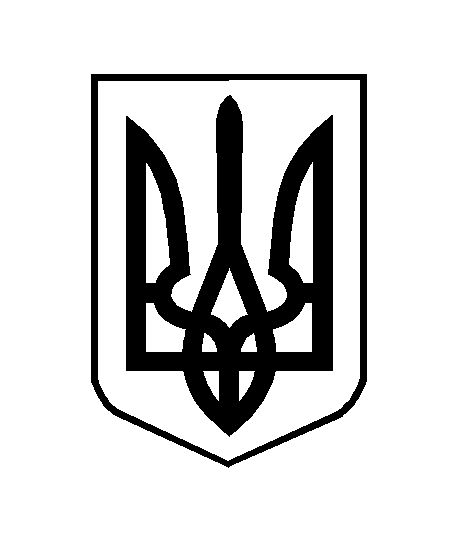 